17 November 2021Have your say on the upgrade of the Cahill Street Reserve playground, Annandale
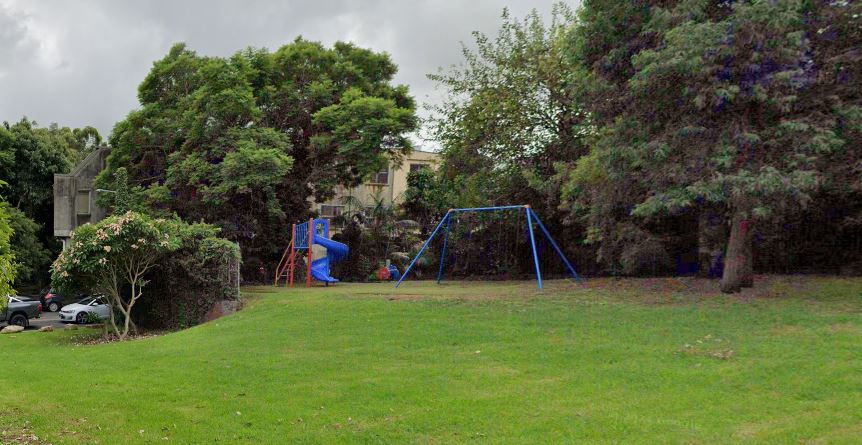 Inner West Council thanks to funding from NSW Government's Public Spaces Legacy Program is refurbishing the playground and welcomes your input to help ensure it reflects the community’s diverse needs now and into the future. The playground upgrade is part of a larger project to increase open space and to improve connectivity to Johnstons Creek.   Upgrades can include:When is this happening?17 November to 15 December 2021 - Community provides feedbackDecember 2021 to January 2022 - Project team reviews feedback and commences designJuly 2022 to December 2022 - Expected construction Have your say Online at: yoursay.innerwest.nsw.gov.au/cahill-street-playground-upgradeOr Come and chat to the project team on site at Cahill Street playground, Annandale:Saturday 27 November between 1 and 3pm  Last day to provide feedback is Wednesday 15 December 2021.Enquiries Bruce Royds on 02 9392 5511 or bruce.royds@innerwest.nsw.gov.au Play equipmentNew seatingBubblerSoft fallNew plantsNature playShade sailBicycle racks